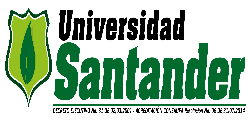 BibliotecaBibliotecaBibliotecaFR-BIB-04 Label CD Fecha: 21-Jun-2017Fecha: 21-Jun-2017FR-BIB-04 Label CD Versión: 0.0Página 1 de 1